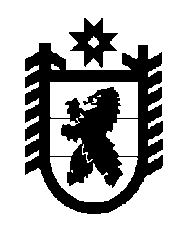 Российская Федерация Республика Карелия    РАСПОРЯЖЕНИЕГЛАВЫ РЕСПУБЛИКИ КАРЕЛИЯ1. В соответствии с частью 2.2 статьи 8 Закона Республики Карелия от 4 марта 2005 года № 857-ЗРК «О некоторых вопросах государственной гражданской службы и правового положения лиц, замещающих государственные должности», пунктами 1, 3, 4 Порядка осуществления дополнительных выплат Главе Республики Карелия и лицам, назначаемым на должности и освобождаемым от должностей Главой Республики Карелия, и лицам, замещающим отдельные государственные должности Республики Карелия, утвержденного Указом Главы Республики Карелия от 30 декабря 2010 года № 198,  выплатить Чебуниной Оксане Ивановне, заместителю Премьер-министра Правительства Республики Карелия по развитию инфраструктуры, премию за эффективное решение задачи по снижению предельного уровня тарифов на услуги по передаче электрической энергии, оказываемые потребителям, не относящимся к населению и приравненным к нему категориям потребителей, по Республике Карелия на 2018 год и включению Республики Карелия в число территорий ценовых зон оптового рынка электрической энергии и мощности, для которых устанавливаются особенности функционирования оптового и розничных рынков в размере 55500,00 (пятьдесят пять тысяч пятьсот рублей). 2. Выплату премии произвести в пределах средств  фонда оплаты труда, установленного соответствующему органу исполнительной власти Республики Карелия, с начислением районного коэффициента и процентной надбавки за работу в районах Крайнего Севера и приравненных к ним местностях.           ГлаваРеспублики Карелия                                                          А.О. Парфенчиковг. Петрозаводск1 февраля 2018 года№ 70-р 